PRUEBAS CON RESPUESTASORIENTACIÓN PARA LÍDERESRichard Ramsay(Para calcular la nota, saque el porcentaje de todos los puntos posible. Si una pregunta tiene varias respuestas correctas, cada respuesta vale un punto.)Introducción y Capítulo 11. ¿Cuál es la lección que podemos aprender del cuidado de un jardín para aplicar al ministerio en la Iglesia y a la vida en general?a. Vivir por fe significa hacer lo que Dios nos pide, y dejar los resultados en Sus manos.b.  Hay que trabajar duramente para ver fruto.c.  No es necesario trabajar mucho, sino orar y confiar en Dios, para ver resultados.2. La Iglesia es el cuerpo de todos los _______ en toda la _______ y en todo el _______creyentes, historia, mundo3. Según Pedro Arana, la Iglesia es el _________ de Dios, __________ de Cristo, y ___________ del Espíritu Santo.pueblo, cuerpo, comunidad4. ¿Qué significa literalmente el término en griego  (ekklesía)? a. redimidos, salvos, rescatadosb. asamblea, congregación, llamadosc.  pueblo, nación5. La Iglesia es el instrumento de Dios para establecer ___________.el reino de Dios6. ¿Qué es la Iglesia "invisible"?a. los verdaderos creyentesb. los que hacen una profesión de fec. los creyentes que no son miembros de una iglesia local7.  Dibuje la figura de una cruz, y coloque cada ministerio donde corresponde, con flechas que apuntan hacia quién recibe el ministerio.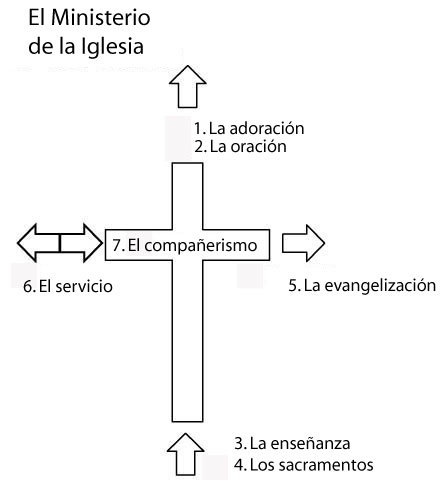 8.  ¿Qué es una "declaración de misión" de una iglesia?a. Describe lo que se desea hacer ahora para lograr su meta, dando un enfoque único del ministerio.b. Describe lo que se desea lograr idealmente en el futuro.d. Resume en unas pocas palabras que son fáciles de recordar las actividades y ministerios de la iglesia.9. Escriba el nombre de cada forma de gobierno eclesiástico, de acuerdo con su descripción.a. Tiene una jerarquía da autoridad. Las autoridades seleccionan quién será el pastor de una congregación.  	El gobierno _____________b.  La autoridad descansa en la congregación, quien selecciona su pastor. 	El gobierno _____________c. La iglesia local es gobernada por un cuerpo de ancianos, y todas las iglesias de una zona son supervisadas por un cuerpo de pastores y ancianos de todas las iglesias de la zona. La congregación vota por los ancianos y el pastor, pero los líderes ya elegidos supervisan el proceso.	El gobierno _____________ a. episcopal (católico romano)b. congregacionalistac. presbiterianoCapítulo 21. La visión general de la Iglesia es establecer _________el reino de Dios2. El reino de Dios existe dónde y cuándo _____________.se hace la voluntad de Dios (o Dios está reinando)3. ¿Qué es el "mandato cultural"?a. El mandato de administrar la creación y desarrollar toda la cultura de acuerdo con la voluntad de Dios.b. El mandato de poblar la tierra de acuerdo con la voluntad de Dios.c. El mandato de separarse del mundo y de la cultura pecaminosa y vivir de acuerdo con la voluntad de Dios.d. El mandato de evangelizar y discipular a todas las naciones.4. ¿Cuáles son las tres promesas del pacto que Dios hizo con Abram?un P _________Su P _________un P__________un puebloSu presenciaun país5. En el Antiguo Testamento, el pueblo de Dios era _______________.la nación de Israel6. La fuerza evangelística del Antiguo Testamento era C__________.centrípeta (hacia adentro)7. En el Nuevo Testamento,  ¿quién es el pueblo de Dios?a. La Iglesia, creyentes en todas las nacionesb. La nación de Israelc. Los griegos8. ¿Qué sucedió en el siglo IV que cambió la relación de la Iglesia con la sociedad y llevó a la aceptación oficial del cristianismo?a. Colapsó el imperio romano.b. Se convirtió Constantino.c. Agustín escribió La Ciudad de Dios.9. ¿Por qué dejó de crecer la Iglesia en el siglo VII? Marque cada respuesta correcta, según capítulo 3.a.  el crecimiento del Islamb. Dejaron de evangelizar.c. la controversia sobre la doctrina de la procedencia del Espíritu Santod. Hubo mucha persecución.10. ¿Verdadero o falso? Los calvinistas hicieron poco para promover misiones.a. Verdaderob. Falso11. ¿Verdadero o falso? El cristianismo es la religión con más adherentes en el mundo.a. Verdaderob. FalsoCapítulo 31. Un presbítero es un  S__________ P___________.Supervisor Pastoral2. ¿Verdadero o falso? En el Nuevo Testamento, se hace una distinción clara entre el oficio de "obispo", el oficio de "pastor", y el oficio de "presbítero".a. Verdaderob. Falso3. El diácono es un M __________ que se dedica especialmente a los asuntos F __________ y M ___________de la iglesia.ministro, físicos, materiales4. Los dones espirituales son para la E________ de la Iglesia.edificación (o crecimiento)5.  ¿Qué podemos aprender de los ejemplos de Moisés, Jeremías y Pedro acerca del llamamiento y la capacitación de los líderes? Conteste según la explicación del texto.a. Dios siempre llama a las personas que demuestran mucha madurez y santidad para ser líderes.b. Los líderes muchas veces han sufrido mucho, y a través del sufrimiento, han crecido espiritualmente y están mejor preparados para el ministerio.c. Es solamente por la gracia de Dios que alguien puede ser líder, y queda claro que es el Señor quien los llama y los capacita.6. ¿Verdadero o falso? Muchas veces la gente tiene expectativas demasiado altas para los líderes.a. Verdaderob. FalsoCapítulo 41. Necesitamos integridad en el C_________ y en la M__________.corazón, mente2. Según la analogía de Sir Charles Villiers Stanford, ¿qué representa la flor arrancada con las raíces cortadas? a. Representa un cristiano que no produce fruto espiritual, porque no hace ningún esfuerzo para evangelizar.b. Representa una persona que pretende ser cristiana, pero no es.c. Representa el esfuerzo propio para crecer y santificarse espiritualmente, aparte de Dios. 3. Los tres miedos mencionados en este capítulo son miedo al F_________, miedo al R________, y miedo de perder el C_________ .fracaso, rechazo, control4. ¿Cómo se llama el intento de lograr su propia santificación, exigiendo mucho de sí mismo?El P___________perfeccionismo5. ¿Qué nos enseña Romanos 1:17 acerca de la justicia?a. Viene de Dios, y es por fe, desde el principio hasta el finb. Es absolutamente necesaria para ser salvo, y por lo tanto, debemos esforzarnos para ser santos.c.  Ya no es importante, después de que Cristo murió en la cruz.6. Hebreos 12:1-3 nos enseña que debemos correr la carrera con los ojos puesto en _______.a. la metab. Jesúsc. nuestra propia conducta7. ¿En qué sentido muchos evangélicos sufren de "esquizofrenia intelectual"?a. Cuando hablamos de ciertos temas, nuestra fuente principal es la Biblia, pero cuando hablamos de otros temas, no basamos nuestras convicciones en la Biblia.b. Tenemos miedo de decir lo que creemos, y quedamos callados para evitar el conflicto. c.  Cuando estamos en la iglesia, pretendemos creer algunas doctrinas que realmente no creemos.8. Según la Biblia, saber la verdad significa también V__________.vivirlaCapítulo 51. Las prioridades del ministerio son nuestras R___________.relaciones2. Si el matrimonio es como una planta, ¿cuáles son las partes, y qué representa cada parte? Escriba la frase que corresponde a cada parte.Las raíces representan __________________________________
Las ramas representan __________________________________
Las hojas representan ___________________________________
Las flores representan ___________________________________Las raíces representan la fe.
Las ramas representan la amistad.
Las hojas representan intereses y actividades fuera del matrimonio.
Las flores representan los sentimientos románticos.3. En la crianza de los hijos, hace falta un equilibrio de mucho C________ y suficientes L_______ apropiados.cariño límites4. Nada aleja a los hijos del Señor más que la ___________.hipocresía5.Ser asertivo significa respetar a los demás, pero también insistir que ___________.nos muestren respeto6. ¿Verdadero o falso? Según Mateo 18, si alguien nos ofende, lo primero que debemos hacer es explicar el problema a las autoridades de la iglesia.a. Verdaderob. Falso7. ¿Cuáles son los cuatro medios de gracia mencionados en el texto que nos ayudan a mantener una cercanía con el Señor?a. __________b. __________c. __________d. __________la oración, la Palabra, los sacramentos, y compañerismo cristiano (No importa el orden.)8. ¿Qué nos enseña Hebreos 12:1-2 acerca de la vida cristiana?a. Debemos correr con los ojos puestos en Jesús, el autor y consumador de la fe.b. Debemos esforzarnos fuertemente para lograr la santificación.c. La santificación es totalmente obra de Dios, y no hay nada para hacer de parte de nosotros.Capítulo 61. Podemos dividir los aspectos del ministerio entre ministerios de la P_________ y ministerios de S________.PalabraServicio2.  ¿Qué significa literalmente la palabra griega para "adorar"?a. postrarse y besarb. cantarc. dar un regalo3. Según Juan 4:24, debemos adorar en __________ y en __________.espíritu, verdad4. La oración debería incluir:C__________ de P________Dar G___________A______________P ______________Confesión de pecadosDar graciasAlabanza Peticiones5. ¿Cuál es la meta de la enseñanza cristiana?a.  Comunicar las verdades del evangelio.b.  Evangelizar la mayor cantidad de personas posiblec. Que todos lleguen a ser como Cristo6. ¿Cuál es el rol estratégico del maestro?a. Es una fuente de información bíblica.b. Es un agente del aprendizaje.c. Es un buen comunicador.7. Un buen maestro saber hacer buenas P___________.preguntas8. Una herramienta clave de la buena enseñanza es el uso de buenas I____________.ilustraciones9. Los tres pasos principales para hacer un estudio bíblico son:O ___________I ____________A ___________ObservaciónInterpretaciónAplicación10. Los sacramentos son P___________ visibles y tangibles del E_________.PredicacionesEvangelio11. ¿Cuál es el significado el bautismo? Marque cada respuesta mencionada en el texto:a. Simboliza el perdón del pecado.b. Por el hecho de ser bautizada, una persona es perdonada y recibe la vida eterna.c. Simboliza la nueva vida en Cristo. d. Simboliza la muerte de Cristo en la cruz.e. Simboliza la recepción del Espíritu Santo. f. Representa la recepción pública en la familia cristiana.12. El énfasis especial del sacramento de la Santa Cena es recordar la M________ de Cristo por nosotros.MuerteCapítulo 7 1. ¿Cuáles son las dos preguntas de "Evangelismo Explosivo" que ayudan a ver en qué una persona está confiando para su salvación?1) Si muriera hoy, ¿iría al cielo con Dios?2) Si se muere, y se presenta delante de Dios, y Él le pregunta, ¿por qué debo dejarte entrar al cielo?, ¿cómo le contestaría?(o algo parecido)2. ¿Cuál es el punto de Efesios 2:8-9 que queremos comunicar al no creyente?a. que Cristo es Dios que vino a morir por nosotrosb. que Dios es el creador y Rey soberanoc. que la salvación es por gracia mediante la fe, y no por obras3. Anote los pasos para iniciar una nueva iglesia que se mencionaron en este capítulo:a. La O_____________b.  La P____________	La U________ de la iglesia	El estudio D__________	La encuesta de las N____________	La selección del grupo de L______________	Confeccionar la V__________, la M___________, y el L__________c. La capacitación de L____________d. La E_____________e. Comenzar el C__________ de A_______________a. La Oraciónb.  La Planificación	La Ubicación de la iglesia	El estudio Demográfico	La encuesta de las Necesidades	La selección del grupo de Líderes	Confeccionar la Visión, la Misión, y el Lemac. La capacitación de Líderesd. La Evangelizacióne. Comenzar el Culto de Adoración4. ¿Cuáles son los tres principios clave en la Biblia acerca del manejo de las finanzas? La H_________La D_________La C_________La honestidadLa diligenciaLa compasión5. Las dos capacidades más importantes que un ministro debería desarrollar para hacer consejería son saber _______________ y saber ________________.saber hacer buenas preguntas y saber escuchar6. Los cuatro aspectos importantes para la administración mencionados en el texto son:a. La P____________b. La E____________c. El manejo de las F___________d. Saber descubrir los D__________ y saber D___________.a. Planificaciónb. Evaluaciónc. Finanzasd. Dones, delegar7. El compañerismo es una dimensión de nuestra salvación, porque la salvación es la restauración de R____________.Relaciones8. En la iglesia temprana, ¿dónde tomaban lugar las reuniones normalmente?a. en las casasb. en el temploc. en las sinagogasCapítulo 81. Identifique algunos de los factores socio-culturales en el mundo actual mencionados en capítulo 1. Llene los espacios:a. Los adelantos ____________b. El crecimiento de _____________c. La ____________internacionald. El movimiento demográfico hacia _____________e. El cambio de ________ y ___________a. tecnológicosb. la Iglesiac. migraciónd. la ciudade. pensamiento y religión2. Según Bruce Milne, entre el año 1960 y el año 2000, ¿los evangélicos en el mundo crecieron cuántas veces más rápidamente que la población?a. dos vecesb. tres vecesc. cincod. diez veces3. ¿Verdadero o falso? Alan Hirsch nota que estamos experimentando un pluralismo de pensamiento similar a lo que vivieron los cristianos  de los primeros siglos después de Cristo y antes de Constantino.a. Verdaderob. Falso4. ¿Cuáles son los problemas persistentes en América Latina mencionados en capítulo 1?a. El nivel de la P__________b. El nivel de la E__________c. El abuso de __________ y __________ entre jóvenesd. La V__________ D___________ contra mujeres.a. pobrezab. educaciónc. alcohol y drogasd. violencia doméstica5. Dos factores demográficos especiales en América Latina que se mencionan en capítulo 1 son el crecimiento de la población y  __________________.a. el envejecimiento de la poblaciónb. la falta de educación de los jóvenesc. el movimiento hacia los sectores rurales6. ¿Cuál es el término usa Paul Johnson para describir el siglo XX?a. prosperidadb. violenciac. inseguridadd. crecimiento7. La teología de la liberación pretende mezclar el cristianismo con ______.a. el budismob. el islamc. el marxismo8. ¿Qué son las "iglesias de trasplante"?a. iglesias en que siguieron las pautas culturales y hablaban el idioma del país de origenb. iglesias nuevas que comenzaron con un grupo de hermanos de una iglesia madrec. iglesias que vendían sus edificios y cambiaban a otro sector de la ciudad9. ¿Qué es el sincretismo?a. Tomar en cuenta el contexto original de un pasaje, al interpretar la Bibliab. Adaptar el mensaje para el medio ambiente en que vivimosc. Mezclar el cristianismo con otras religiones10. ¿Qué es el postmodernismo?a. Es una nueva religión que combina la ciencia del occidente y el misticismo del oriente.b. Involucra una pérdida de confianza o interés en la ciencia, y un escepticismo acerca de verdades y normas éticas absolutas.c. Es una actitud de completa confianza en la ciencia, y un rechazo de religiones y filosofías.11. ¿Qué es la "contextualización?a. cambiar las doctrinas para estar más en armonía con las ideas modernasb. adaptarnos al medio ambiente en que vivimos, sin cambiar la verdad que enseñamosc. tomar en cuenta el contexto original de un pasaje, al interpretar la Biblia